Муниципальное автономное учреждение культуры "Краснобаковская межпоселенческая централизованная библиотечная система"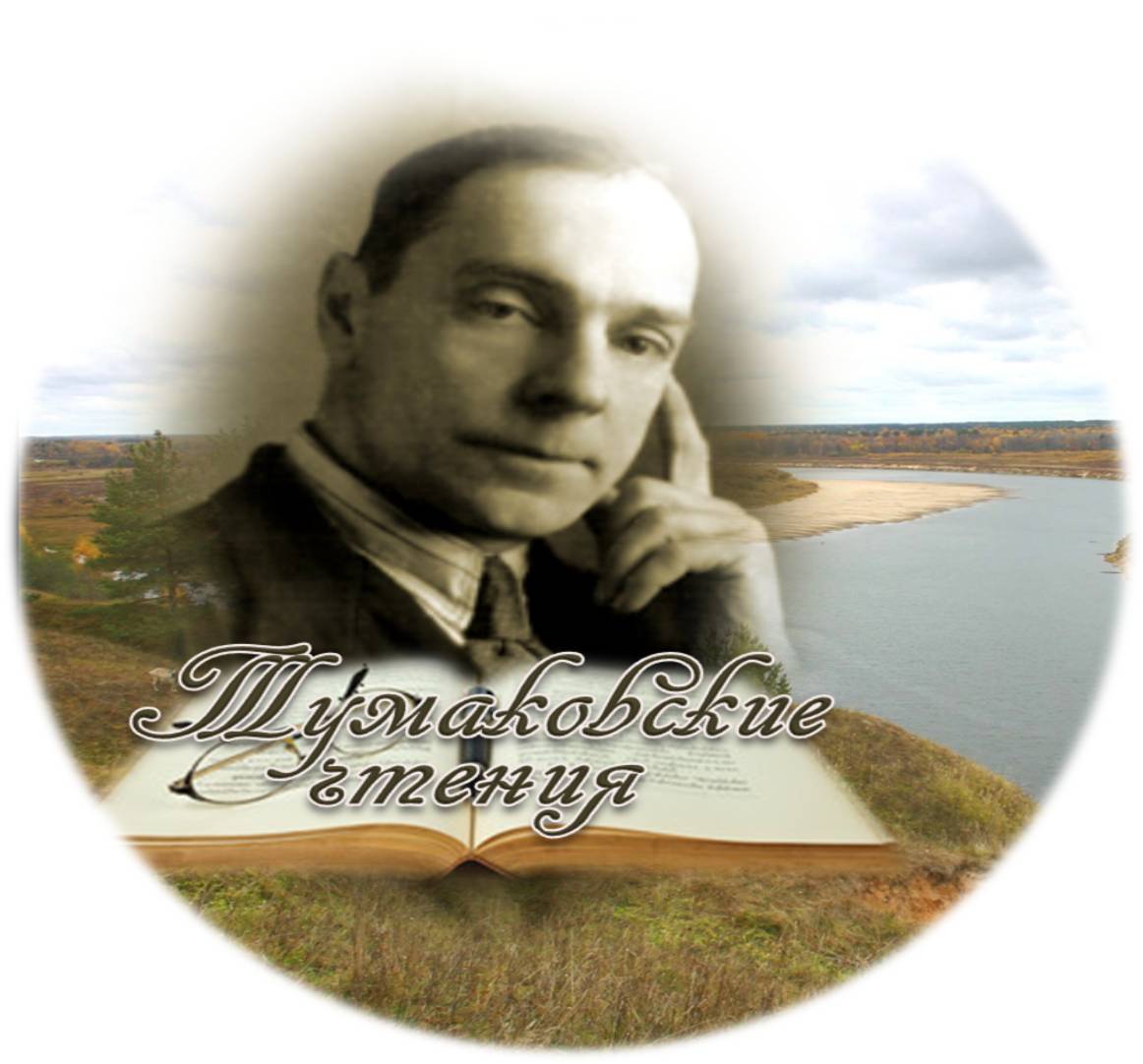 III Тумаковские чтенияПрограмма30 октября 2019 годаКрасные БакиМесто проведения:Красные Баки, улица Свободы, 104Зал заседаний Администрации Краснобаковского района 08.30-09.00 Регистрация участников, чайный стол09.00 Открытие Тумаковских чтенийПрисвоение имени Краснобаковской межпоселенческой центральной библиотекеНосова Наталия Николаевна, директор МАУК КМЦБССмирнов Николай Васильевич, глава администрации     Краснобаковского района"Интересные факты из истории Краснобаковского района. К 90-летию района"Очерк "Родными тропинками" / Федосеева Ирина Владимировна, воспитатель МАДОУ д/с "Колосок"Исследовательская работа «Видовое разнообразие сохранившихся древесных пород в дендрологическом саду» /                Волкова Елена, студентка КБЛК. Руководитель Менькова С.Н.Исследовательская работа «Улица Сергея Уткина»/ Масленикова Валерия, ученица 5Б класса Ветлужской СОШ.  Руководитель Штанова Л.Н.Очерк "Жизнь, отданная людям" / Лемешкова Елена Владимировна, библиотекарь МАУК КМЦБС Шеманихинская СБСтатья «Шеманихинские следопыты, или Как сельские ребята занимались поисковой деятельностью»/ Заводчикова Алина, ученица 8 класса МАОУ Шеманихинской СОШ. Руководитель Шухрина И.В. «Герои рядом с нами»«Участие героев краснобаковцев в освобождении Советской Украины»/ Коробейников Евгений, ученик 7 класса МАОУ Ветлужской СОШ. Руководитель Корзунов Ю.В.Эссе "Я прадедом своим горжусь"/ Привалов Артем, ученик 5 класса МАОУ СОШ №1. Руководитель Цыганова О.Н.Эссе "Дорогой мой человек"/Зюзина Елена Ивановна. Консультант Цветкова А.В.. библиотекарь Чащихинской СБ.Исследовательская работа «Чтобы не кануло в забытье или что это, если не героизм…»/ Попова Татьяна Артемьевна.Статья "Настоящий человек"/ Иголкина Ирина Геннадьевна, библиотекарь Зубилихинской СБ.      11.00 Закрытие III Тумаковских   чтенийВ зале будет демонстрироватьсякнижная выставка "Летописец Ветлужского края"